RELAZIONE FINALE SUI PERCORSI PER LE COMPETENZE TRASVERSALI E PER L’ORIENTAMENTOAnno Scolastico 20____/____N.B. Per ogni tabella inserisci o elimina le righe.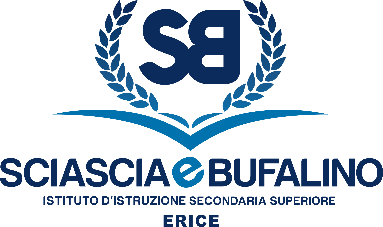 SEDE CENTRALE: Via Cesarò, 36 Erice (Casa Santa)Cod. M.P.I. TPIS02200A – C.F. 93066580817 0923 569559  0923 568484 TPIS02200A@istruzione.it  PEC TPIS02200A@pec.istruzione.it www.sciasciaebufalino.edu.itSEDE CENTRALE: Via Cesarò, 36 Erice (Casa Santa)Cod. M.P.I. TPIS02200A – C.F. 93066580817 0923 569559  0923 568484 TPIS02200A@istruzione.it  PEC TPIS02200A@pec.istruzione.it www.sciasciaebufalino.edu.itSEDE CENTRALE: Via Cesarò, 36 Erice (Casa Santa)Cod. M.P.I. TPIS02200A – C.F. 93066580817 0923 569559  0923 568484 TPIS02200A@istruzione.it  PEC TPIS02200A@pec.istruzione.it www.sciasciaebufalino.edu.itSEDE CENTRALE: Via Cesarò, 36 Erice (Casa Santa)Cod. M.P.I. TPIS02200A – C.F. 93066580817 0923 569559  0923 568484 TPIS02200A@istruzione.it  PEC TPIS02200A@pec.istruzione.it www.sciasciaebufalino.edu.it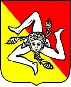 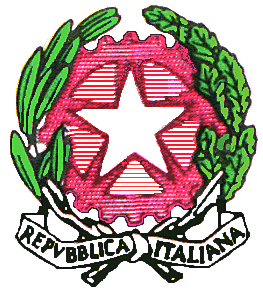 TITOLO PROGETTO "A.S.L. - SINERGIA TRA SCUOLA E LAVORO"TITOLO DELLA CURVATURATUTOR SCOLASTICODESTINATARIDESTINATARIDESTINATARICLASSE:SEZIONE:SEDE:   ERICE         TRAPANI             VALDERICEINDIRIZZOINDIRIZZOTECNICO TURISMO         SISTEMI INFORMATIVI AZIENDALI   PROFESSIONALE SERVIZI AZIENDALI                    ODONTOTECNICO SERVIZI SOCIO-SANITARI          OTTICOSTRUTTURA/E  OSPITANTE/I(indicare le aziende e/o gli enti con cui sono state stipulate  le convenzioni nel corrente a.s.)ATTIVITA’ IN AULA(indicare le attività effettivamente svolte e le discipline coinvolte)ATTIVITA’ IN AULA(indicare le attività effettivamente svolte e le discipline coinvolte)Totale ore:Prodotti ed elaborati redatti:Prodotti ed elaborati redatti:Prodotti ed elaborati redatti:ATTIVITA’ FORMATIVE/STAGE(indicare le attività effettivamente svolte)[Corsi con esperti esterni – incontri con esperti del settore –  visite aziendali/fiere ecc.-  altro da specificare]ATTIVITA’ FORMATIVE/STAGE(indicare le attività effettivamente svolte)[Corsi con esperti esterni – incontri con esperti del settore –  visite aziendali/fiere ecc.-  altro da specificare]Totale ore:Tipologia di attivitàDescrizione dell’attività formativaDescrizione dell’attività formativaDescrivere la ricaduta dell’attività in classe ed eventuali elaborati prodotti:Descrivere la ricaduta dell’attività in classe ed eventuali elaborati prodotti:Descrivere la ricaduta dell’attività in classe ed eventuali elaborati prodotti:DESCRIVERE IL CONTRIBUTO DATO DA PARTE DEL CONSIGLIO DI CLASSE O DEI SINGOLI DOCENTI PER LA RIUSCITA DEL PROGETTO DEI P.C.T.O.OSSERVAZIONI / CORRETTIVI E PROPOSTE PER IL PROSSIMO ANNOErice ___/___/______                                               ll Tutor Scolastico